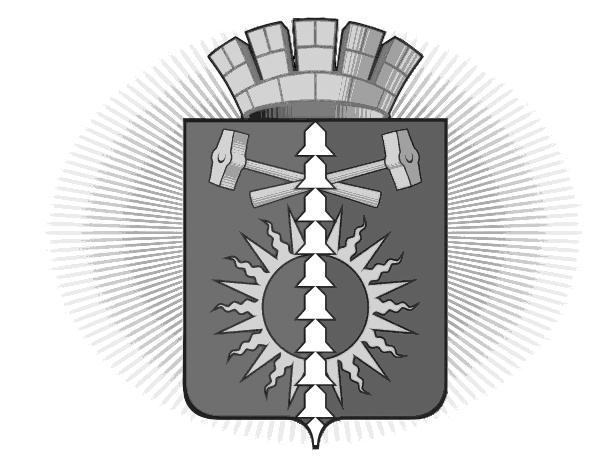 АДМИНИСТРАЦИЯ ГОРОДСКОГО ОКРУГА ВЕРХНИЙ ТАГИЛ П О С Т А Н О В Л Е Н И Еот 28.07.2017 г. №__459__город Верхний ТагилО внесение изменений в муниципальную программу «Развитие дорожного хозяйства, связи, информационных технологий в городском округе Верхний Тагил на 2017- 2019 годы», утвержденную постановлением администрации городского округа Верхний Тагил от 22.11.2016 г.  № 930 (в ред. от 10.02.2017 г. № 106)С целью приведения в соответствие с решением Думы городского округа Верхний Тагил от 17.07.2017 г. № 10/1 "О внесении изменений и дополнений в решение Думы городского округа Верхний Тагил от 15.12.2016 г. № 4/2 «О бюджете городского округа Верхний Тагил на 2017 год и плановый период 2018 и 2019 годов» (в редакции от 18.05.2017 г. № 8/4)", руководствуясь Уставом городского округа Верхний Тагил,ПОСТАНОВЛЯЮ:1. Внести в муниципальную программу городского округа Верхний Тагил «Развитие дорожного хозяйства, связи, информационных технологий в городском округе Верхний Тагил на 2017- 2019 годы», утвержденную Постановлением администрации городского округа Верхний Тагил от 22.11.2016 г. № 930 «Об утверждении муниципальной программы «Развитие дорожного хозяйства, связи, информационных технологий в городском округе Верхний Тагил на 2017- 2019 годы» (в ред. от 10.02.2017 г. № 106) следующие изменения:1.1. Строку 7 «Объемы финансирования муниципальной программы по годам реализации» Паспорта Программы читать в редакции:1.2. таблицу 2 к Приложению № 2 «План мероприятий по выполнению подпрограммы «Обеспечение содержания, ремонта, капитального ремонта, реконструкции и нового строительства автомобильных дорог общего пользования местного значения городского округа Верхний Тагил и сооружений на них» муниципальной программы «Развитие дорожного хозяйства, связи, информационных технологий в городском округе Верхний Тагил на 2017- 2019 годы», изложить в новой редакции (прилагается);1.3. таблицу 3 к Приложению № 3 «План мероприятий подпрограммы  «Повышение безопасности дорожного движения на территории городского округа Верхний Тагил на 2017-2019 годы» муниципальной программы «Развитие дорожного хозяйства, связи, информационных технологий в городском округе Верхний Тагил на 2017- 2019 годы», изложить в новой редакции (прилагается).2. Настоящее Постановление разместить на официальном сайте городского округа Верхний Тагил http://go-vtagil.ru .3. Контроль за исполнением настоящего Постановления оставляю за собой.и.о. Главы городского округа Верхний Тагил								И.Г. Упорова таблица 2 к Приложению №2ПЛАН МЕРОПРИЯТИЙ ПО ВЫПОЛНЕНИЮподПРОГРАММЫ «Обеспечение содержания, ремонта, капитального ремонта, реконструкции и нового строительства автомобильных дорог общего пользования местного значения городского округа Верхний Тагил и сооружений на них»таблица 3 к Приложению №3ПЛАН МЕРОПРИЯТИЙ ПО ВЫПОЛНЕНИЮподПРОГРАММЫ «ПОВЫШЕНИЕ БЕЗОПАСНОСТИ ДОРОЖНОГО ДВИЖЕНИЯ НА ТЕРРИТОРИИ ГОРОДСКОГО ОКРУГА ВЕРХНИЙ ТАГИЛ НА 2017-2019 ГОДЫ»Объемы финансирования муниципальной программы по годам реализации, рублейВсего: 59 617 312,35 рублейв том числе:2017 год - 28 326 576,67 рублей2018 год - 12 947 000,00 рублей2019 год - 18 343 735,68 рублей№ строкиНаименование мероприятия/ источник расходов на финансированиеОбъем расходов на выполнение мероприятий за счет всех источников ресурсного обеспечения, тыс.рублейОбъем расходов на выполнение мероприятий за счет всех источников ресурсного обеспечения, тыс.рублейОбъем расходов на выполнение мероприятий за счет всех источников ресурсного обеспечения, тыс.рублейОбъем расходов на выполнение мероприятий за счет всех источников ресурсного обеспечения, тыс.рублейНомер строки целевых показателей, на достижение которых направлены мероприятия№ строкиНаименование мероприятия/ источник расходов на финансированиевсего2017 г.2018 г.2019 г.Номер строки целевых показателей, на достижение которых направлены мероприятия1Всего по муниципальной подпрограмме52 601,6373525 565,9016710 845,016 190,735682федеральный бюджет3областной бюджет18 371,6847218 371,68472004местный бюджет34 229,952637 194,2169510 845,016 190,735685внебюджетные источники61. Разработка проектов на капитальный ремонт с проведением государственной экспертизы проектной документации:1 300,001 300,0071.1. ул. Строительная8федеральный бюджет9областной бюджет10местный бюджет1 300,001 300,0011внебюджетные источники122. Выполнение работ по капитальному ремонту городских дорог20 871,6847218 371,6847202 500,09132.1. ул. Строительная14федеральный бюджет15областной бюджет16местный бюджет2 500,0002 500,017внебюджетные источники182.2. Капитальный ремонт автомобильной дороги по ул. Спорта - 793 метра (от ул. Ленина до ул. Белинского - 391 метр (от ул. Спорта до ул. Пролетарской) в городе Верхний Тагил19федеральный бюджет20областной бюджет18 371,6847218 371,684720021местный бюджет22внебюджетные источники233. Ремонт и восстановление  асфальтового покрытия городских  дорог с устройством водопропускных систем9 544,216953 044,216952 500,04 000,09243.1 ул. Островского (от ул. Жуковского до ул. Чехова) с устройством парковки25федеральный бюджет26областной бюджет27местный бюджет2 444,216952 444,216950028внебюджетные источники293.2. ул. Свободы30федеральный бюджет31областной бюджет32местный бюджет2 500,002 500,0033внебюджетные источники343.3. ул. Центральная в п. Половинный (подъем)35федеральный бюджет36областной бюджет37местный бюджет4 000,0004 000,038внебюджетные источники393.4. Участковый ремонт ул. Горняков, ул. Фрунзе0040федеральный бюджет41областной бюджет42местный бюджет600,0600,00043внебюджетные источники444. Ремонт и восстановление асфальтового покрытия тротуаров1 350,00550,0800,0454.1. ул. Чехова (от ул. Строительная   до ул. Нахимова)46федеральный бюджет47областной бюджет48местный бюджет550,00550,0049внебюджетные источники504.2. ул. Чапаева (от ул. Маяковского до ул. Чехова)51федеральный бюджет52областной бюджет53местный бюджет800,000800,054внебюджетные источники9555. Устройство тротуара1 470,00550,0920,0565.1. Островского (от ул. Жуковского до ул. Чехова)57федеральный бюджет58областной бюджет59местный бюджет550,00550,0060внебюджетные источники615.2. ул. Чехова (от ул. Островского до ул. Лесная)62федеральный бюджет63областной бюджет64местный бюджет920,000920,065внебюджетные источники666. Выполнение комплекса работ по нормативному содержанию дорог в течение года10 195,03 950,03 045,03 200,04, 567федеральный бюджет68областной бюджет69местный бюджет10 195,03 950,03 045,03 200,070внебюджетные источники718. Отсыпка и грейдирование дорог V категории7 670,7356802 900,04 770,73568728.1. ул. Трудовая-Восточная73федеральный бюджет74областной бюджет75местный бюджет3 170,735681 400,01 770,7356876внебюджетные источники778.2. ул. Маяковского (грунт)78федеральный бюджет79областной бюджет80местный бюджет1 500,001 500,0081внебюджетные источники828.3. мкр. Северный, 283федеральный бюджет84областной бюджет85местный бюджет3 000,0003 000,086внебюджетные источники879. Строительный контроль за ходом выполнения работ по капитальному ремонту200,0200,000889.1. ул. Спорта89федеральный бюджет90областной бюджет91местный бюджет200,0200,00092внебюджетные источники№ строкиНаименование мероприятия/ источник расходов на финансированиеОбъем расходов на выполнение мероприятий за счет всех источников ресурсного обеспечения, тыс.рублейОбъем расходов на выполнение мероприятий за счет всех источников ресурсного обеспечения, тыс.рублейОбъем расходов на выполнение мероприятий за счет всех источников ресурсного обеспечения, тыс.рублейОбъем расходов на выполнение мероприятий за счет всех источников ресурсного обеспечения, тыс.рублейНомер строки целевых показателей, на достижение которых направлены мероприятия№ строкиНаименование мероприятия/ источник расходов на финансированиевсего2017 г.2018 г.2019 г.Номер строки целевых показателей, на достижение которых направлены мероприятия1Всего по муниципальной подпрограмме4015,6751760,6751102,01153,02федеральный бюджет3областной бюджет4местный бюджет4015,6751760,6751102,01153,05внебюджетные источники6Содержание улично-дорожной сети:Содержание улично-дорожной сети:Содержание улично-дорожной сети:Содержание улично-дорожной сети:Содержание улично-дорожной сети:7Содержание улично-дорожной сети (чистка от снега, подсыпка инертными материалами, полив, содержание придорожной полосы, чистка ливнестоков)3950,03045,03200,0Средства предусмотрены в Подпрограмме 28Нанесение горизонтальной дорожной разметки 1070,00520,0550,049Установка дорожных знаков в г. Верхний Тагил 1160,00570,0590,0510Содержание светофорных объектов165,0231,0243,0Средства предусмотрены в программе «Содержание объектов благоустройства и озеленения территории городского округа Верхний Тагил»11Ремонт автодороги по ул. Свободы  в г. Верхний Тагил-2500,0-Средства предусмотрены в Подпрограмме 212Ремонт автодороги по ул. Строительная  в г. Верхний Тагил--2500,0Средства предусмотрены в Подпрограмме 213Ремонт автодороги по ул. Островского в г. Верхний Тагил2444,21695--Средства предусмотрены в Подпрограмме 214Ремонт автодороги по ул. Центральная в п. Половинный  в г. Верхний Тагил--4000,0Средства предусмотрены в Подпрограмме 215Ремонт тротуара ул. Чехова-550,0-Средства предусмотрены в Подпрограмме 216Ремонт тротуара ул. Чапаева--800,0Средства предусмотрены в Подпрограмме 217Техническое обслуживание уличного освещения2453,473052300,02300,0Средства предусмотрены в программе «Содержание объектов благоустройства и озеленения территории городского округа Верхний Тагил»18Обустройство пешеходных переходов вблизи образовательных учреждений светофорными объектами типа Т7:- г. Верхний Тагил, ул. Чапаева-Маяковского (по пути следования учащихся МАОУ СОШ № 4)- г. Верхний Тагил, ул. Свободы- Строительная (МАОУ СОШ № 4 начальная)- г. Верхний Тагил, ул. Ленина-Медведева (МАОУ СОШ № 8 начальная и ДШИ)- г. Верхний Тагил, ул. Свободы, 37 (МАОУ СОШ № 8)719,683719,683--619Установка ограждений на пешеходных переходах вблизи образовательных учреждений в г. Верхний Тагил,1030,9921030,99220Профилактика детского дорожно-транспортного травматизма:Профилактика детского дорожно-транспортного травматизма:Профилактика детского дорожно-транспортного травматизма:Профилактика детского дорожно-транспортного травматизма:Профилактика детского дорожно-транспортного травматизма:Профилактика детского дорожно-транспортного травматизма:21 Городские мероприятия по безопасности дорожного движения («Внимание каникулы», «Горка» и т.д.)0,00,00,00,0922 Оформление уголков безопасного дорожного движения в образовательных учреждениях)0,00,00,00,01023Профилактическая работа (месячники безопасности дорожного движения, Интернет-уроки по отработке навыков безопасного поведения, акции, пропагандирующие законопослушное поведение на дорогах)0,00,00,00,01124Проведение пропагандистских кампаний, направленных на формирование у участников дорожного движения стереотипов законопослушного поведения. Организационные мероприятияПроведение пропагандистских кампаний, направленных на формирование у участников дорожного движения стереотипов законопослушного поведения. Организационные мероприятияПроведение пропагандистских кампаний, направленных на формирование у участников дорожного движения стереотипов законопослушного поведения. Организационные мероприятияПроведение пропагандистских кампаний, направленных на формирование у участников дорожного движения стереотипов законопослушного поведения. Организационные мероприятияПроведение пропагандистских кампаний, направленных на формирование у участников дорожного движения стереотипов законопослушного поведения. Организационные мероприятияПроведение пропагандистских кампаний, направленных на формирование у участников дорожного движения стереотипов законопослушного поведения. Организационные мероприятия25Проведение заседаний комиссии по безопасности дорожного движения0,00,00,000,1326Проведение комплексных проверок дорог (Комиссия БДД)0,00,00,00,01427Проведение комиссионных обследований (специальных и контрольных проверок) технического состояния железнодорожных переездов0,00,00,00,0Ежегодно (май, сентябрь) комиссия БДД, владельцы железнодорожных сетей28Разработка и тиражирование агитационного материала35,010,012,013,0  